13 August 2020Dear Parent/Carer On 11 August at 3pm, John Swinney, Depute First Minister (DFM), made a statement in Parliament regarding the SQA 2020 results https://www.gov.scot/news/sqa-results-1/Please find below the key points which were made and the next steps which we, as a school, will take. The DFM stated “I am today directing the SQA to reissue those awards based solely on teacher or lecturer judgement.” We will inform our pupils, by letter (posted home), of the estimate grades we sent to the SQA.  There is no longer a requirement to submit a post-certification review. The DFM stated “The SQA will issue fresh certificates to affected candidates as soon as possible and, importantly, will inform UCAS and other admission bodies of the new grades as soon as practical in the coming days to allow for applications to college and university to be progressed.” If you have telephoned or emailed the school with a query, please trust that we will respond to you as soon as possible. Addressing issues relating to 2020 examination results and making all necessary arrangements for reopening the school are our key priorities at the present time. Yours sincerely 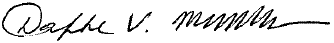 Daphne McWilliamHead Teacher 